Статья от 7 апреля 2014 на сайте ГБОУ СПО БСХТ3 апреля 2014 г. в Баймакском сельскохозяйственном техникуме состоялась публичная защита курсовых работ студентами группы 131 - по ПМ.04 Составление и использование бухгалтерской отчетности. 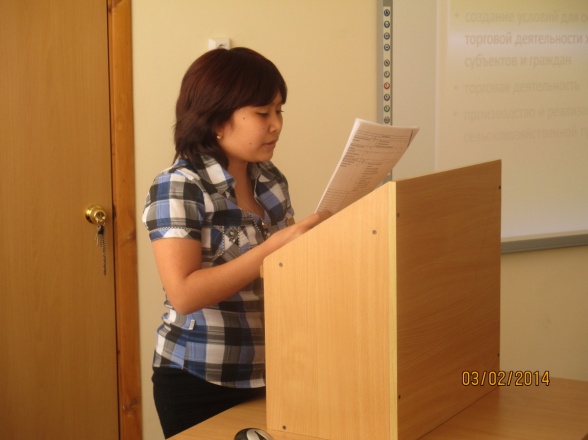 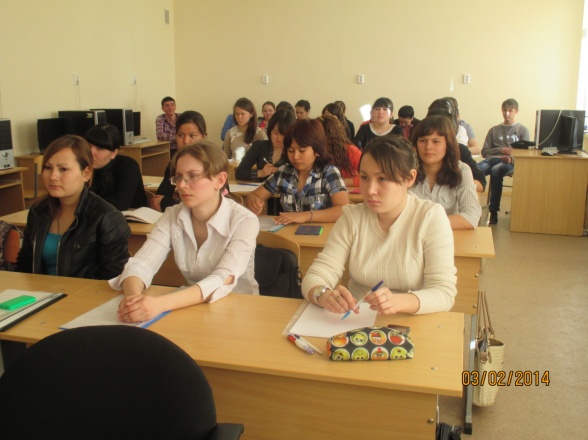 На защите курсовых работ присутствовали не только студенты выпускной группы, но и студенты второго курса по специальности 080114 Экономика и бухгалтерский учет по отраслям, а также методист техникума Дингезбаева Миннур Магадеевна, преподаватель экономический дисциплин Мухарлямов Мунир Яхиевич и научный руководитель курсовых работ Мусина Жанна Мухаметгалеевна.Цель данного мероприятия: Сформировать у студентов навыки самостоятельного научного исследования;Сформировать у студентов навыки творческого решения поставленной задачи;Сформировать навыки публичных выступлений;Закрепить, углубить и расширить теоретические знания;Подготовиться к более сложной задаче - выполнению ВКР.На защиту было представлено 9 курсовых проектов:Бухгалтерская отчетность бюджетной муниципальной организации и её нормативное регулирование на примере» на примере СП Мерясовский сельский совет МР Баймакский – студентка Худайбердина Кунсылу Гайнулловна«Годовой бухгалтерский баланс организации (форма № 1): содержание, составление и информационные возможности»  на примере МУП Старосубхангуловский  Бурзянского района РБ - студентка Кульчикова Алсу Гайнетдиновна.Бухгалтерская отчетность как информационная база анализа деятельности малого предпринимательства - студентка Вахитова Гульназ Каримовна«Бухгалтерская отчетность в бюджетных организациях» на примере СП Татыр – Узякский сельский совет МР Хайбуллинский - студентка Гордеева Татьяна Валериевна«Организация и ведение бухгалтерской отчетности по персоналу предприятия (организации, фирмы): состав, профессионально – квалификационная характеристика» на примере ГУСП Рощинский, г.Стерлитамака - студентка Хайретдинова Диляра Ринатовна«Отражение в бухгалтерской финансовой отчетности учета труда и заработной платы» на примере ГБОУ Сибайский многопрофельный профессиональный колледж - студентка Сафаргалина Гузель Ермековна«Формирование бухгалтерской отчетности и пути повышения экономической эффективности производства и реализации продукции» на примере ООО Хайбуллинский - студентка Завьялова Анжелика Анатольевна«Годовой отчет организации о прибылях и убытках (форма № 2): содержание, составление и информационные возможности» на примере ГБОУ СПО Баймакский сельскохозяйственный техникум - студентка Юнусова Язгуль Салаватовна«Годовой отчет организации о движении денежных средств (форма №4); содержание, составление и информационные возможности» на примере СП Кашкаровский сельский совет МР Зилаирский - студентка Валеева Рамзиля Рафиковна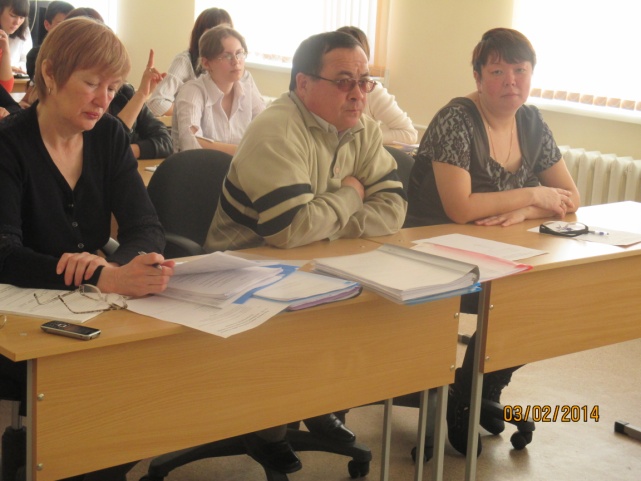 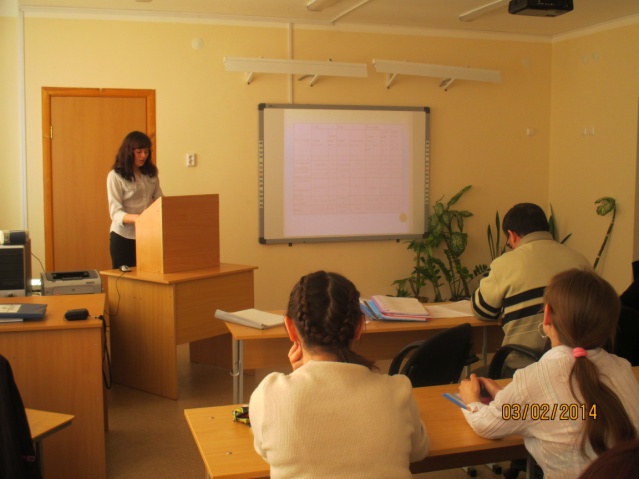 Курсовая работа дает возможность студентам проявить свои уникальные творческие способности при выполнении поставленной задачи.В современном мире очень высоко ценятся люди, умеющие самостоятельно работать и принимать решения.Преподаватель Мусина Ж.М.